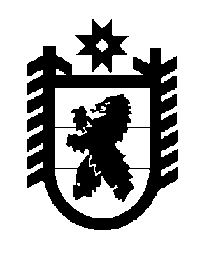 Российская Федерация Республика Карелия    ПРАВИТЕЛЬСТВО РЕСПУБЛИКИ КАРЕЛИЯРАСПОРЯЖЕНИЕот  1 июня 2016 года № 405р-Пг. Петрозаводск Рассмотрев предложение Государственного комитета Республики Карелия по управлению государственным имуществом и организации закупок, учитывая решение Совета Костомукшского городского округа 
от 25 февраля 2016 года № 571-СО «Об утверждении перечня государственного имущества Республики Карелия, предлагаемого для передачи в муниципальную собственность муниципального образования «Костомукшский городской округ», в соответствии с Законом Республики Карелия от 2 октября 1995 года № 78-ЗРК «О порядке передачи объектов государственной собственности Республики Карелия в муниципальную собственность» передать в муниципальную собственность муниципального образования «Костомукшский городской округ» от государственного бюджетного учреждения социального обслуживания Республики Карелия «Республиканский центр социальной помощи семье и детям «Сампо» государственное имущество Республики Карелия согласно приложению к настоящему распоряжению.             ГлаваРеспублики  Карелия                                                              А.П. ХудилайненПЕРЕЧЕНЬгосударственного имущества Республики Карелия, передаваемого в муниципальную собственность муниципального образования «Костомукшский городской округ»___________________Приложение к распоряжению Правительства Республики Карелия от 1 июня 2016 года № 405р-П№ п/пНаименование имуществаКоличество,штукОбщая стоимость, рублей№ п/пНаименование имуществаКоличество,штукОбщая стоимость, рублей1.Тактильные напольные указатели для инвалидов по зрению с конусообразными рифами10814947,202.Тактильные напольные указатели для инвалидов по зрению с продольными рифами16022144,003.Тактильные напольные указатели для инвалидов по зрению с рифами, расположенными по диагонали283880,80Итого29640972,00